Рекламно-техническое описание научно-методического произведенияНаучно-методическое произведение в формате учебного пособия «История экономической мысли: учебное пособие» разработано в рамках служебного задания на 2021 год для учебно-методического обеспечения учебных дисциплин учебных планов Ярославского филиала Финуниверситета по направлениям 38.03.01 «Экономика» и 38.03.04 «Государственное и муниципальное управление» Сведения об авторе: Описание результата интеллектуальной деятельностиИнформация об учебном пособии и научно-методическом (научном) заделе. В учебном пособии изложен краткий курс лекций по истории экономической мысли и экономических учений, вопросы для повторения учебного материала, кейсы (задания для практических занятий), темы для творческих работ, тестовые материалы, библиографический список.Тематика лекционных материалов и практических заданий соответствует компетенциям, осваиваемым при реализации программ бакалавриата по направлениям 38.03.01 «Экономика» и 38.03.04 «Государственное и муниципальное управление» (в соответствии с образовательными стандартами Финуниверситета и ФГОС)Степень готовности к изданию и применению в образовательном процессе: учебное пособие разработано в полном объеме, подготовлено к изданию и может быть использовано в образовательном процессе.Новизна учебного пособия, отличие от аналогов. Новизна учебного пособия заключается в том, что это первая публикация аннотированного учебного пособия для студентов филиала, публикация содержит авторские материалы по идеям меркантилизма в Курляндии, исследуются экономические идеи российских старообрядцев. Технологические преимущества: материалы учебного пособия обеспечивают преподавание учебных дисциплин исторического характера на современном уровне. Учебное пособие представляет собой не просто изложение теоретического материала; в нем содержатся практические задания (кейсы), иллюстрирующие рассматриваемый теоретический материал.Экономические преимущества: использование материалов учебного пособия обеспечивает тесную взаимоувязку теоретического и практического материала, вследствие чего повышается эффективность преподавательского труда и образовательного процесса в целом, обеспечивается новое качество образовательного процесса за счет реализации принципов проблемного обучения, способствующего появлению повышенного интереса у обучающихся. Кроме того, использование учебного пособия обеспечивает замещение учебных изданий других авторов, подготовленных в других вузах. Область возможного использования. Учебное пособие может представлять интерес для преподавателей в области истории экономики и экономических теорий в высших учебных заведениях.Сопутствующие полезные эффекты: на основе материалов учебного пособия могут быть разработаны авторские лекционные и методические курсы по аннотированной проблематике.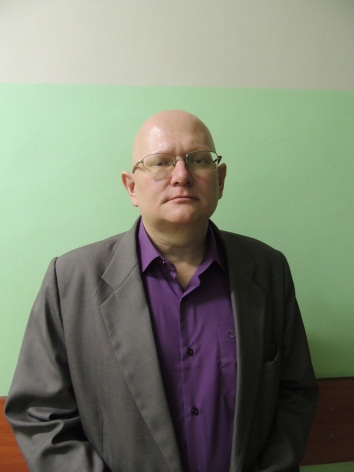 Бородкин Александр Викторовичстарший преподаватель кафедры «Менеджмент и общегуманитарные науки» Ярославского филиала Федерального государственного образовательного бюджетного учреждения высшего образования «Финансовый университет при Правительстве Российской Федерации»Кандидат исторических наук, доцент150001, г. Ярославль, ул. Подбутырская, д.15, кв.4Тел.: +7-915-973-74-64Эл. адрес: AVBorodkin@fa.ru